Rapid human-induced divergence of life-history strategies in Bahamian livebearing fishes (family Poeciliidae)Rüdiger Riesch*,a, Tara Easterb,c, Craig A. Laymand and R. Brian Langerhansba School of Biological Sciences, Centre for Ecology, Evolution and Behaviour, Royal Holloway, University of London, Egham, Surrey TW20 0EX, UKb Department of Biological Sciences & W. M. Keck Center for Behavioral Biology, North Carolina State University, 127 David Clark Labs, Raleigh, NC 27695-7617, USAc Center for Biological Diversity, PO Box 11374, Portland, OR 97211-0374, USAd Department of Applied Ecology, North Carolina State University, 127 David Clark Labs, Raleigh, NC 27695-7617, USA* Corresponding author: rudiger.riesch@rhul.ac.ukRunning title: Ecosystem fragmentation alters life historiesSummary1. Human-induced rapid environmental change (HIREC) can have dramatic impacts on ecosystems, leading to rapid trait changes in some organisms and extinction in others. Such changes in traits signify that human actions can lead to cases of increased phenotypic diversity, and consequently can strongly impact population-, community-, and ecosystem-level dynamics. 2. Here, we examine whether the ecological consequences of habitat fragmentation have led to changes in the life histories of three native species of mosquitofish (Gambusia spp.) inhabiting tidal creeks on six different Bahamian islands. We address two important questions: (1) how predictable and parallel are life-history changes in response to HIREC across islands and species, and (2) what is the relative importance of shared (i.e., parallel) responses to fragmentation, differences between species or islands, and species- or island-specific responses to fragmentation? 3. Phenotypic differences between fragmentation regimes were as great or greater than differences between species or islands. While some adult life histories (lean weight and fat content) showed strong, shared responses to fragmentation, offspring-related life histories (embryo fat and fecundity) exhibited idiosyncratic, island-specific, responses. While shared responses to fragmentation appeared largely driven by a reduction in piscivorous fish density, increased conspecific density, and changes in salinity, we found some evidence that among-population variation in male reproductive investment and embryo fat content may have arisen via variation in conspecific density. 4. Our results suggest that phenotypic responses to HIREC can be complex, with the predictability of response varying across traits. We therefore emphasize the need for more theoretical and empirical work to better understand the predictability of phenotypic responses to human-induced disturbances. Key-words: anthropogenic habitat modification, biodiversity, competition, conservation, Gambusia, habitat fragmentation, population density, predationIntroductionNegative impacts of human activities on biodiversity and ecosystem functioning are widespread and well-documented (e.g., Vitousek et al. 1997; Brooks et al. 2006; Barnosky et al. 2011). While we have made considerable advances in our understanding of the ecological consequences of human-induced rapid environmental change (HIREC) during the past decades, we still have much to learn about the phenotypic consequences of HIREC (e.g., Stockwell et al. 2003; Hendry et al. 2008). Because ecological processes are directly influenced by organismal phenotypes, we need to better understand impacts of human actions on the phenotypes of organisms living in human-altered environments. Only armed with this understanding can we better mitigate unwanted consequences of human activities (Carroll et al. 2011, 2014; Smith et al. 2014).	The fact that HIREC can drive rapid trait changes in many organisms is now well recognized, however two important questions stemming from this observation have so far received little attention: (1) How often does HIREC facilitate phenotypic diversification and speciation, and (2) how predictably do organisms respond adaptively to HIREC? In the initial steps toward answering these questions, we need studies that investigate the predictability with which certain human activities drive rapid phenotypic divergence.Habitat fragmentation represents one of the strongest and most pervasive anthropogenic environmental impacts, affecting both terrestrial and aquatic habitats, and generally leads to decreased biodiversity due to disruptions of species’ behaviours, life histories, physiology, or interactions with other species (Fahrig 2003; Ewers & Didham 2006; Fischer & Lindenmayer 2007). However, not all species suffer population declines or extirpations in the face of fragmentation; some resilient species actually increase in abundance in disturbed habitats, because they can tolerate or adapt to new environmental conditions (e.g., Fahrig 2003; Layman et al. 2004; Devictor et al. 2008). Thus, conditions that comprise an ecological catastrophe for one species might represent ecological opportunity for another, setting the stage for phenotypic diversification (Wellborn and Langerhans 2015). Resilient species that persist in degraded environments can experience altered abiotic conditions, predation pressures, parasite communities, interspecific competition, and increased intraspecific competition owing to elevated population densities—these ecological changes likely result in markedly different selection regimes. Thus, resilient species should exhibit phenotypic shifts within fragmented areas, potentially including changes in life history, which in turn can strongly impact population dynamics (Fahrig 2003; Fischer & Lindenmayer 2007; Rypel & Layman 2008; Ozgul et al. 2010).To better understand how resilient organisms cope, and even thrive, in the face of anthropogenic disturbances, we need to uncover the predictability and generality of rapid phenotypic responses to human activities. Employing an explicitly predictive approach—where one predicts phenotypic responses to anthropogenic habitat change using ecological and evolutionary theory, functional understanding of organismal traits, and natural-history knowledge of a study system—allows us to gauge the predictability of trait changes (Langerhans 2008; Langerhans and Reznick 2010). We further need to understand the generality, or frequency, with which organisms exhibit certain patterns of phenotypic responses to human-induced environmental change. Rather than simply cataloguing a list of taxa that show human-induced trait changes, we instead wish to uncover how multiple populations and species exhibit similar (parallel) and unique (non-parallel) phenotypic shifts subsequent to anthropogenic impacts (Franssen et al. 2013; Merila and Hendry 2014; Heinen-Kay et al. 2014; Giery et al. 2015). This type of knowledge can aid in restoration and conservation efforts, and also help mitigate the negative impacts of HIREC on human health and economies (Pimentel et al. 2000; Carroll et al. 2007).Aquatic ecosystem fragmentation (i.e., interruption of hydrologic connectivity) is widespread and results in considerably altered ecological conditions (e.g., March et al. 2003; Cooney & Kwak 2013). Here, we use Bahamian tidal creeks to investigate impacts of human-induced fragmentation on the life histories of three native species of mosquitofish from six different islands. More specifically, we asked two questions: (1) How predictable and parallel are life-history changes in response to human-induced habitat fragmentation across islands and species, and (2) what is the relative importance of shared (i.e., parallel) responses to fragmentation, differences among species or islands, and species- or island-specific responses to fragmentation in explaining life-history variation? Based on changes in extrinsic mortality rate (i.e., the reduction of piscivorous fish density), combined with increased resource competition due to elevated conspecific density (Layman et al. 2004; Valentine-Rose et al. 2007a; Araujo et al. 2014; Heinen-Kay et al. 2014; see methods section below), we formulated a set of specific a priori predictions for life-history shifts in fragmented systems (Table 1). We use comparative analyses to address our two primary questions and test our a priori predictions.Material and methodsSTUDY SYSTEM AND ECOLOGICAL MEASUREMENTSTidal creeks in The Bahamas typically comprise small watersheds and are characterized by shallow, tidally-influenced, estuaries with a relatively narrow creek mouth that broadens landward. The dominant emergent vegetation is red mangrove (Rhyzophora mangle). Most of the water flux in these systems arises from tidal exchange (freshwater input only provided via rainfall and aquifer percolation), so salinities are typically around 30-35, with marine taxa comprising the biotic communities (Layman et al. 2004; Valentine-Rose et al. 2007a, b). From the late 1950s through the early 1970s, a large number of roads were constructed throughout The Bahamas, many of which fragmented tidal creeks. This dramatically reduced tidal exchange (tidal amplitude ~0-5 cm versus ~50-80 cm in unfragmented creeks), typically leading to greater extremes in dissolved oxygen and temperature, increased sedimentation rates, reduced animal biomass, and changes in community composition of fishes, macroinvertebrates, and plants and macroalgae (Valentine-Rose et al. 2007a,b, 2011; Valentine-Rose & Layman 2011). Congruent with patterns observed in other fragmented ecosystems (e.g., Devictor et al. 2008), fragmented Bahamian tidal creeks are usually dominated by small, generalist, species such as mosquitofishes (genus Gambusia) and sheepshead minnow (Cyprinodon variegates), while the density of top predators (e.g., piscivorous fishes) is severely decreased or predators are absent (Layman et al. 2004; Valentine-Rose et al. 2007a). Although piscivorous fishes represent the primary predators of Bahamian mosquitofish in these systems, avian predators also occur, but do not differ in abundance or composition between fragmented and unfragmented sections of tidal creeks (Chacin et al. 2015).Mosquitofish (genus Gambusia) and other livebearing fishes of the family Poeciliidae serve as classical models for studying how ecological factors shape life histories (e.g., Reznick & Endler 1982; Johnson 2002; Reznick et al. 2002; Riesch et al. 2013). The Bahama Archipelago harbors three endemic species of Gambusia that form a monophyletic clade of closely related species (originating ~1.7-4.8 million years ago), all of which are allopatric within tidal creeks: G. hubbsi inhabits northwestern islands of the Great Bahama Bank, G. manni inhabits eastern and southern islands of the Great Bahama Bank, and a yet unnamed species, G. sp., inhabits the islands of the Little Bahama Bank (Heinen-Kay et al. 2014). We collected Bahamas Gambusia from 42 tidal creek populations (21 fragmented, 21 unfragmented) across six islands in The Bahamas in March-April 2010 using dip nets and minnow traps (Supplementary Table S1). For each of the three species, we collected multiple populations from both fragmented and unfragmented tidal creeks on two separate islands (Fig. 1). Immediately after collection we euthanized all fish in an aqueous solution of tricane methanesulfonate (MS 222) and preserved them in 95% ethanol.Simultaneous with fish collections, we measured three abiotic variables and three biotic variables: salinity, pH, dissolved oxygen, Gambusia density, piscivorous fish density, and number of piscine competitor species. We chose these variables in an effort to capture some of the major factors that vary among tidal creeks and could influence life-history traits for reasons including metabolic constraints, intraspecific resource competition, extrinsic mortality regime, and interspecific resource competition. We focus on predation and competition as major agents of phenotypic change for our a priori predictions (see Table 1), but included the abiotic variables to additionally control for their potential influence on life histories. We measured salinity and dissolved oxygen (mg/L) using a YSI 85 (Yellow Springs, OH), and pH using a Hanna HI 98128 hand-held meter. We measured conspecific Gambusia density using quadrat surveys, in which we counted all Gambusia individuals within 20 0.25m2 quadrats randomly selected across the microhabitats where Gambusia were observed within each creek (all quadrats > 2m apart). The observer approached each pre-designated quadrat, stood still 1m from the quadrat, and waited 1 min prior to counting fish. We used the average of these 20 quadrat counts to calculate our estimate of Gambusia density (#/m2) for each site. This method proved effective due to water clarity and these fishes’ tendency to be unaffected by our presence (see also Araujo et al. 2014). We measured density of piscivorous fish using underwater visual census (UVC) methods (Layman et al. 2004; Nagelkerken et al. 2000), which provides reliable estimates of relative predator densities of Bahamian tidal creeks (Layman et al. 2004; Valentine-Rose et al. 2007a, 2011). In sites with water depths too shallow for UVC, we conducted predator surveys from above water by slowly walking the survey areas (all piscivores readily visible from above in these clear waters). We conducted roving-diver visual surveys covering approximately 3000m2 within each creek, encompassing the region where we collected Gambusia. We included the following piscivorous fish species in our counts: barracuda (Sphyraena barracuda), needlefish (Strongylura notata), snappers (Lutjanus spp.), tarpon (Megalops atlanticus), Nassau grouper (Epinephelus striatus), jacks (Caranx spp.), and lionfish (Pterois spp.). Nearly all of the predators encountered in our surveys comprised known predators of Gambusia—barracuda, needlefish, and snappers (>99%)—with other potential predators rarely observed. We used our survey counts to calculate piscivore density (#/m2) for each site. We measured the number of potential competitor fish species by recording, during our UVC surveys, the presence/absence of species from a fairly broad list of potential competitors according to prior diet studies: sheepshead minnow (Cyprinodon variegatus), crested goby (Lophogobius cyprinoides), yellow fin mojarra (Gerres cinereus), mojarra (Eucinostomus spp.), redear herring (Harengula humeralis), hardhead silverside (Atherinomorus stipes), sergeant major (Abudefduf saxatilis), and beaugregory (Stegastes leucostictus). Our snapshot estimates of these ecological variables provide meaningful values for comparison among tidal creeks, as variables exhibit significant repeatability based on multiple measurements across multiple years within a subset of 12-24 tidal creeks (see Heinen-Kay et al. 2014 for repeatability of five factors examined here; repeatability of competitor species richness based on surveys for 20 tidal creeks across 2-5 years: intraclass correlation coefficient r = 0.85, P < 0.0001). LIFE-HISTORY MEASUREMENTSSamples of a maximum of 10 mature male and 10 pregnant female Bahamian Gambusia were randomly selected from collections made at each site (total of 637 individuals; Supplementary Table S1); however, for several sites we were not able to collect enough pregnant females for reliable analyses, resulting in a lower number of population replicates for females (N = 24 tidal creek populations). Following the protocol of Reznick & Endler (1982), all preserved fish were weighed and measured for standard length. In the case of females, the reproductive tissue and all developing offspring were removed. Offspring were counted and their stage of development determined (Riesch et al. 2011). Somatic tissues, reproductive tissues and embryos were then dried for 24 h at 55ºC and weighed again. To assess female and embryo condition, somatic tissues and embryos were rinsed up to six times for at least 6 h in petroleum ether to extract soluble nonstructural fats (Heulett et al. 1995; Riesch et al. 2013) and were then redried and reweighed. Furthermore, we calculated reproductive allocation (RA) by dividing offspring weight by the sum of offspring weight plus somatic dry weight (Reznick & Endler 1982; Riesch et al. 2013). In the case of males, we calculated the gonadosomatic index (GSI) by dividing a male’s reproductive tissue dry weight by the sum of reproductive tissue dry weight and somatic dry weight (Riesch et al. 2013). Males were classified as mature based on the complete development of the terminal structures of their modified anal fin (i.e., gonopodium; Heinen-Kay et al. 2014), following methods similar to those described by Turner (1941). In total, we measured seven life-history traits. For both males and females, we measured standard length (SL [mm]), lean weight (g; a good proxy for muscle mass), fat content (%), and investment into reproduction (males: GSI [%], females: RA [%]). For females, we also measured the offspring-related traits fecundity (no. developing offspring), offspring lean weight (mg), and offspring fat content (%).We then log10-transformed (male/female SL, male/female lean weight, and embryo dry/lean weight), square-root transformed (fecundity), or arcsine (square root) transformed (male/female fat content, embryo fat content, female RA, and male GSI) all life-history variables to meet assumptions of statistical analyses (i.e., these transformations greatly facilitated normality of model residuals). To remove size/allometry effects on life-history traits other than SL, we regressed these variables against SL (and for females also embryonic stage of development) separately for each sex, and used residuals from these models in all subsequent analyses. We first tested for heterogeneity of slopes among fragmentation regimes, and only found two cases of heterogeneity of slopes, female lean weight (P = 0.0130) and male fat content (P = 0.0108). Because slopes were only moderately different (virtually identical for female lean weight), and because differences in intercept were far greater than differences in slope, we pooled individuals within sexes to calculate all residuals for analysis.  STATISTICAL ANALYSESWe calculated population averages for each life-history variable, and used these mean values in analyses (n = 42 for males, n = 24 for females; Supplementary Table S1). To examine shared responses to fragmentation across all species and islands, differences between species, differences between islands for each species, species-specific responses to fragmentation, and island-specific responses to fragmentation, we conducted three different multivariate analysis of variance (MANOVA) models, one for adult male life histories (male SL, male lean weight, male fat content, and GSI), one for adult female life histories (female SL, female lean weight, female fat content, and RA), and one for offspring-related life histories (fecundity, offspring lean weight, and offspring fat content). In each case, the life-history variables served as dependent variables, and fragmentation regime, species, island nested within species, interaction between fragmentation and species, and interaction between fragmentation and island nested within species served as independent variables. However, because the interaction between fragmentation and species was consistently non-significant in all models (all P > 0.41), indicating that species did not exhibit differential responses to fragmentation, we excluded that term from all final models. We evaluated the relative importance of model terms by calculating the multivariate effect size using Wilks’s partial η2 (measure of partial variance explained by a particular term, see Langerhans and DeWitt 2004). To interpret MANOVA results, we examined standardized canonical coefficients for the major canonical axes derived from each model term, and conducted post-hoc univariate analyses. In so doing, we can uncover which life-history traits were most influential in driving effects of each model term.	To evaluate which particular abiotic and biotic variables might underlie inter-population variation in life-history traits, we used a backward-elimination stepwise regression model selection approach for each trait. In each case, we forced the inclusion of model terms for species and island nested within species so that we could more directly examine causal mechanisms explaining among-population variation within islands. We then performed backward stepwise regression using general linear models with possible model terms for salinity, pH, dissolved oxygen (residuals from linear regression on time of day), log-transformed Gambusia density, log-transformed piscivore density, and log-transformed competitor species richness. The latter transformations were made to facilitate normality of residuals. We removed one model term at a time with P > 0.2 until no remaining terms met that criterion. In this way, we could identify any statistical associations between life-history traits and a given environmental factor, while statistically controlling for other potentially important environmental factors. Among-population variation exists for all six of these variables, however consistent differences between fragmentation regimes across all islands only occur for three of them: fragmented sites exhibit much higher Gambusia density, much lower piscivore density, and fewer competitor species (Supplementary Table S2). All analyses were conducted in JMP Pro 10.0 (SAS Institute, Inc., Cary, NC). ResultsMALE LIFE HISTORIESDescriptive statistics for life histories of 414 adult males from 42 populations (21 fragmented and 21 unfragmented) can be found in Supplementary Table S3. MANOVA revealed that all three main effects of ‘fragmentation’, ‘species’, and ‘island(species)’ had significant effects on male Bahamian mosquitofish life histories, while the interactions were not significant (Table 2). This indicates a surprising level of replicated responses to fragmentation across the different species and islands for males. Based on our measure of effect size (partial η2), shared responses to human-induced fragmentation and long-term historical effects (differences between species and islands) exhibited similar magnitudes of effects (Table 2). Evaluation of the canonical axes derived from the significant model terms, coupled with posthoc univariate analyses, revealed that the fragmentation effect mainly resulted from differences in lean weight and fat content, with males in fragmented tidal creeks tending to have smaller lean weights but greater body fat compared to males from unfragmented tidal creeks (Table 3, Fig. 2A and C). Species differences reflected that G. manni exhibits a larger body size, greater relative lean weight, and greater relative fat content than G. hubbsi, while G. sp. tended to be intermediate. Males from different islands also differed from one another (island effect) in all traits except fat content, with lean weight showing strongest differences among islands (Table 3; Fig. 2A, C, and E).FEMALE LIFE HISTORIESDescriptive statistics for life histories of 223 pregnant females from 24 populations (12 fragmented and 12 unfragmented) can be found in Supplementary Table S4. MANOVA revealed that shared responses to fragmentation clearly represented the most important factor explaining female life-history phenotypes (based on significance and partial η2, Table 2). Both island effects and island-specific responses to fragmentation had suggestive, marginally non-significant, effects—because we did not have especially high statistical power for females (n = 24), and because we wished to evaluate any potential factor influencing female life histories, we cautiously interpret underlying causes of these suggestive effects. We found no evidence for species-level differences in female life histories. Evaluation of the canonical axes from the three relevant model terms and posthoc univariate analyses revealed that the fragmentation effect again resulted from differences in lean weight and fat content, with females in fragmented tidal creeks also tending to have smaller lean weights and greater body fat compared to females from unfragmented tidal creeks (Table 3, Fig. 2B and D). However, the effects of fragmentation on fat content and reproductive allocation depended on the island of origin (‘fragmentation-by-island(species)’ effect): fat content was elevated in fragmented tidal creeks on four islands, but Grand Bahama and Andros exhibited a trend in the opposite direction; reproductive allocation was greater in fragmented tidal creeks on three islands, exhibited only a weak trend on a fourth island (New Providence), and the opposite trend on two islands (Abaco and Eleuthera; Table 3, Fig. 2D and F). Only fat content differed across islands, with Andros having less fat content than most other islands (especially compared to Abaco and Eleuthera; Table 3, Fig. 2D). Figure 3 summarizes the overall shared responses to fragmentation for both males and females.OFFSPRING-RELATED LIFE HISTORIESDescriptive statistics for offspring-related life histories of 223 pregnant females from 24 populations (12 fragmented and 12 unfragmented) can be found in Supplementary Table S5. MANOVA revealed that island-specific responses to fragmentation clearly represented the most important factor explaining offspring-related life-history patterns (Table 4). We also uncovered marginally non-significant differences between islands, suggestive of island effects for at least some offspring-related trait. We found no evidence for shared responses to fragmentation or differences between species in offspring-related life histories. Evaluation of the canonical axes for the two relevant model terms and posthoc univariate analyses revealed that the fragmentation-by-island(species) effect resulted from two patterns: (1) greater embryo fat content in fragmented tidal creeks on four islands, but the opposite trend on Grand Bahama and Andros, and (2) reduced fecundity in fragmented tidal creeks on two islands (Abaco and Eleuthera), greater fecundity in fragmented tidal creeks on another two islands (Grand Bahama and Long Island), and a weak trend for greater fecundity in fragmented tidal creeks on the remaining two islands (Andros and New Providence) (Table 5, Fig. 2G and H). Suggestive island effects arose because embryo lean weight was greatest on New Providence and smallest on Andros (Tables 5 and S5).PUTATIVE SELECTIVE AGENTSFive of the six putative environmental factors had a significant influence on at least one life-history trait in our backward stepwise regression approach (Table 6). In populations with a greater Gambusia density (as occurs in fragmented sites), female Bahamian mosquitofish exhibited a larger body size and tended to produce embryos with greater fat content, while males invested less into their testes and exhibited reduced lean weight. In tidal creeks with greater piscivore density (as occurs in unfragmented sites), both male and female fat content was lower (no other factor influenced adult fat content), female lean weight and body size was greater, and males tended to exhibit increased body size. In sites with a greater number of piscine competitor species (as occurs in unfragmented sites), both sexes exhibited smaller body size. In sites with increased salinities, males had greater lean weight. Females exhibited reduced lean weight, tended to exhibit reduced body size, and had a suggestive trend toward reduced fecundity in tidal creeks with higher pH. Females showed a suggestive tendency toward higher fecundity in tidal creeks with greater dissolved oxygen content. We found that no measured environmental variable influenced embryo lean weight (Table 6).DiscussionInvestigating the effects of human-induced habitat fragmentation on three species of mosquitofish from six Bahamian islands, we found that some adult life histories showed strong shared responses to fragmentation (lean weight and fat content; see Fig. 3), but that offspring-related life histories exhibited idiosyncratic island-specific responses (embryo fat and fecundity). Overall magnitudes of differences between fragmentation regimes were as large or larger than differences between species and islands. Shared responses to fragmentation appeared largely driven by a reduction in piscivorous fish density (male and female fat content, female lean weight), increased Gambusia density (male lean weight), and changes in salinity (male lean weight). Also, male investment into reproduction (testes size) decreased consistently with increasing Gambusia density, irrespective of fragmentation status; body size of both males and females exhibited comparatively complex associations with environmental factors, resulting in no overall differences between fragmentation regimes. We further found some weak support indicating that among-population variation in offspring-related life histories may have arisen via variation in Gambusia density, pH, and dissolved oxygen.CONSISTENT AND PREDICTABLE EFFECTS OF FRAGMENTATION ON MOSQUITOFISH LIFE HISTORIESBecause the ability to accurately predict phenotypic consequences of human activities can improve the effectiveness of conservation, restoration, and management (Ashley et al. 2003; Stockwell et al. 2003; Carroll et al. 2011), we set out to test a series of a priori predictions for changes in life-history traits in Gambusia species subsequent to human-induced habitat fragmentation (Table 1). Understanding the magnitude, nature, and predictability of human-induced trait changes can aid conservation in several ways, for example by facilitating prioritization of restoration efforts in the particular case studied here. We uncovered strong evidence for predictable and parallel responses to fragmentation between the three different Gambusia species from six different islands; however, only two of the seven measured life-history traits exhibited such predictable patterns, male and female lean weight and fat content. Within the context of recent findings for other traits in the same system, our results reinforce the complexity of human-induced phenotypic change in the wild, as some traits show strongly predictable divergence, some show consistent but unpredicted differences, some exhibit idiosyncratic responses to fragmentation across species or islands, and some show no differentiation at all (e.g., male and female life histories: this study; male genital morphology: Heinen-Kay et al. 2014; male colouration: Giery et al. 2015).First, congruent with our a priori prediction based on morphological divergence between predation regimes in Gambusia from other systems (e.g., Langerhans et al. 2004, 2007; Langerhans 2009), as well as on life-history responses to differences in competition/resource availability (e.g., Mueller 1997), adult male and female Bahamian Gambusia consistently had greater lean weight in unfragmented tidal creeks, relatively high-predation / low-competition environments (Figure 2A-B; see also Riesch et al. 2013 for a similar pattern in G. hubbsi from Bahamian blue holes). Interestingly, while our backward stepwise regression approach confirmed that female lean weight indeed seems to have ultimately resulted from differences in piscivore density (pH also influenced this trait, but did not consistently differ between fragmentation regimes), male lean weight seemed to primarily correspond to differences in conspecific density (salinity also influenced this trait, but did not consistently differ between fragmentation regimes). For females, the most likely explanation for consistent reductions in lean weight in fragmented tidal creeks involves relaxed selection for fast-starts, combined with the need for streamlined bodies for enhanced cruising performance in the water column in systems with predatory fish (see Langerhans 2009; Riesch et al. 2013). Reduced lean weight in males within fragmented tidal creeks appears to have resulted from increased intraspecific resource competition in the presence of elevated Gambusia densities. Previous work in Bahamian tidal creeks on one of the islands studied here demonstrated that increased conspecific densities results in reduced growth rates of Bahamian Gambusia, as measured by RNA:DNA ratios (Araujo et al. 2014), consistent with the notion that intensified levels of resource competition in fragmented sites leads to reduced lean weight. Second, the vast majority of Gambusia of both sexes were characterized by elevated fat content in fragmented tidal creeks, matching our prediction based on differences in predation between fragmented and unfragmented tidal creeks, but contrary to predictions based on variation in resource competition (Table 1). Our model selection analyses revealed that piscivore density alone could explain this consistent change in fat content in both males and females. We suggest this reflects the premium for high muscle mass and low fat content to facilitate fast-start escape behaviors when coexisting with high densities of predatory fishes as described above, in combination with altered foraging behaviors that include additional microhabitats and diet items with higher fat content (e.g., cladocerans and insect larvae) in the presence of reduced predation threat in fragmented sites (Araujo et al. 2014).IDIOSYNCRATIC EFFECTS OF FRAGMENTATION AND OTHER ENVIRONMENTAL INFLUENCESThe majority of life-history traits examined here either showed no differences or an irregular pattern of differentiation between fragmentation regimes. While we never observed any species-specific response to fragmentation, we did observe a range of island-specific effects of fragmentation on life-history traits. We found that body size, male GSI, and embryo lean weight exhibited no significant association with fragmentation, while female reproductive allocation, fecundity, and embryo fat content showed island-specific patterns of differentiation between fragmented and unfragmented tidal creeks. For the traits with no significant evidence for effects of fragmentation, we did uncover possible environmental drivers for among-population variation in two of the traits: body size and male GSI. For both males and females, body size increased in sites with fewer species of possible competitors, regardless of fragmentation status. This suggests that ecological release from competitors may allow selection to favor larger body sizes to exploit previously unobtainable resources (e.g., Simberloff et al. 2000), and represents a clear hypothesis for future testing. For females, body size additionally increased with increasing conspecific density (matching predictions of traditional K-selection theory for strong intraspecific competition: Pianka 1970; Reznick et al. 2002) and increasing piscivore density (contrary to traditional r-selection theory). Larger body size might be favored in sites with higher densities of predatory fishes if larger size offers some sort of enhanced escape capabilities, but no prior work with Gambusia supports this claim—indeed previous work suggests that if anything, smaller body size might enhance escape performance (Langerhans 2009), leaving the cause for this pattern unknown.Male GSI (i.e., relative testes size) decreased with increasing conspecific density. This trend runs counter to theory, as the hallmarks of sperm competition postulate that relative investment into testes size should generally increase with increasing conspecific density. This is because the threat (perceived or real) to successful fertilization increases with increasing numbers of competing males (e.g., Parker 1970; Wedell et al. 2002). We can only speculate at this point, but future work could test whether tidal creeks with higher Gambusia population densities also tend to have more female-biased sex ratios, or changes in the mating system that provide greater female control over mating opportunities and reduced frequencies of multiple-mating, which could lead to reduced sperm competition, and thus reduced testes size in these localities (e.g., Nandy et al. 2013).Some of the classic examples of parallel evolution, especially related to predation environments in poeciliid fishes, involve the life-history traits of fecundity, offspring size, and female investment into reproduction (e.g., Poecilia reticulata: Reznick et al. 2001; Brachyrhaphis episcopi: Jennions and Telford 2002; G. hubbsi from Bahamian blue holes: Riesch et al. 2013), but we found that these traits did not consistently differ between fragmentation regimes. A previous study on G. hubbsi from seven high- and seven low-predation blue holes on Andros Island found strong convergence in offspring-related life histories in response to predation regime, with fish from low-predation blue holes exhibiting lower fecundity coupled with larger offspring size and greater embryo fat content (Riesch et al. 2013). In the present study, offspring size (embryo lean weight) only differed between islands, while fecundity and embryo fat content showed inconsistent patterns of differentiation between fragmentation regimes across different islands. Given the strong and clear differences between fragmentation regimes in Gambusia population density and level of predation by piscivorous fish, why have these traits not predictably and consistently diverged? One explanation could be that not enough time has yet elapsed to permit strong evolutionary responses to selection (≤ 50 years in most cases), given that these life-history traits may have lower heritabilities than many other types of traits (Price and Schluter 1991). We find this explanation somewhat unlikely given that other studies have found strong phenotypic, and heritable, responses of poeciliid fishes to changes in predator regimes in these traits over shorter periods of time (e.g., P. reticulata: Reznick and Bryga 1987; Reznick et al. 1990). Nonetheless, embryo fat content did exhibit strong inter-population variation, just inconsistent differences with respect to fragmentation. In this case, we did uncover a suggestive trend where embryo fat content tended to increase with higher conspecific density. This is congruent with the idea that mothers should produce higher quality offspring in more competitive environments, and offspring born with larger fat reserves are expected to have a competitive advantage over similar-sized offspring with fewer fat reserves (e.g., Brockelman 1975; but see Anderbrant et al. 1985). However, we currently do not know whether genetic (co)variance, absence of hypothesized selection, or other environmental agents might explain the lack of predictability in the effects of human-induced fragmentation on these traits.  We even found that one of the traits showing consistent and predictable differences between fragmentation regimes was additionally influenced by another environmental factor, independent of fragmentation. Greater lean weight in males found in sites with increased salinities could reflect physiological effects of salinity, such as increased ionoregulatory advantages of a larger body mass (e.g., Bilton et al. 1982; Mojazi Amiri et al. 2009). Because male Gambusia are smaller than females, these physiological effects might influence males more than females; however, effects of salinity on aspects of growth in teleost fishes are variable and require further study (e.g., Posey 2010; Enayat Gholampoor et al. 2011; Imanpoor et al. 2012). Alternatively, the association between male lean weight and water salinity could reflect the correlation of salinity with an unmeasured factor. For instance, wetland-associated birds increase in abundance and species richness in Bahamian tidal creeks with increased salinities (but show no consistent differences between fragmentation regimes; Chacin et al. 2015), and thus perhaps increased lean weight in sites with elevated salinities reflects a response to an enhanced predation threat from avian predators.Finally, future studies will have to investigate the extent to which the observed differences in life histories between fragmented and unfragmented sites, but also between sites differing in Gambusia density, piscivore density, the number of competitor species, salinity and pH, are purely ecological responses (i.e., phenotypic plasticity) or are indeed an indication of evolutionary responses (i.e., heritable differences). Given previous studies on life-history evolution in response to differences in predator regimes and competition, divergence in traits like male and female lean weight, body size, fecundity, GSI and reproductive allocation could indicate evolved differences, while differences in other traits (e.g., male, female, and offspring fat content) are likely to largely reflect phenotypic plasticity (Reznick & Bryga 1987; Reznick et al. 1990, 2001; Johnson 2002; Langerhans et al. 2004, 2007; Bashey 2008; Riesch et al. 2011a, 2013).CONCLUSIONS For conservation efforts to be effective, we need not only a proper understanding of the ecosystem- and community-level responses to human-induced disturbances but also of the phenotypic shifts they elicit in individual species. Our data clearly indicate that habitat fragmentation exerts multifarious selection on organisms, resulting in both shared and unique responses to habitat fragmentation. The same is likely also true for other forms of HIREC, which makes the formation of management and conservation plans much more difficult but also highlights the difficulty of correctly predicting the trajectory of many traits. Clearly, we need more theoretical and empirical work to better understand the predictability of phenotypic responses to HIREC.AcknowledgementsWe thank The Bahamas government for permission to conduct the work; Sean Giery, Elizabeth Hassell, Corwin Hess, Kathleen Quigley, Kaye Rennirt, and Jennifer Warrillow for field assistance and support during data acquisition. Funding came from the National Science Foundation of the United States (DEB-0842364) and North Carolina State University.Data accessibilityData available from the Dryad Digital Repository: http://dx.doi.org/10.5061/dryad.608d7ReferencesAnderbrant, O., Schlyter, F. & Birgersson, G. (1985) Intraspecific competition affecting parents and offspring in the bark beetle Ips typographus. Oikos, 45, 89–98.Araújo, M.S., Langerhans, R.B., Giery, S.T. & Layman, C.A. (2014) Ecosystem fragmentation drives increased diet variation in an endemic livebearing fish of The Bahamas. Ecology and Evolution, 4, 3298–3303.Ashley, M.V., Willson, M.F., Pergams, O.R.W., O’Dowd, D.J., Gende, S.M. & Brown, J.S. (2003) Evolutionarily enlightened management. Biological Conservation, 111, 115–123.Barnosky, A.D., Matzke, N., Tomiya, S., Wogan, G.O.U., Swartz, B., Quental, T.B., Marshall, C., McGuire, J.L., Lindsey, E.L., Maguire, K.C., Mersey, B. & Ferrer E.A. (2011) Has the Earth’s sixth mass extinction already arrived? Nature, 471, 51–57. Bashey, F. (2008) Competition as a selective mechanism for larger offspring size in guppies. Oikos, 117, 104–113.Brockelman, W.Y. (1975) Competition, the fitness of offspring, and optimal clutch size. American Naturalist, 109, 677–699.Brooks, T.M., Mittermeier, R.A., Fonseca G.A.B. da et al. (2006) Global biodiversity conservation priorities. Science, 313, 58–61.Carroll, S.P., Hendry, A.P., Reznick, D.N. & Fox, C.W. (2007) Evolution on ecological time-scales. Functional Ecology, 21, 387–393.Carroll, S., Kinnison, M.T. & Bernatchez, L. (2011) In light of evolution: interdisciplinary challenges in food, health, and the environment. Evolutionary Applications, 4, 155–158.Carroll, S.P., Jørgensen, P.S., Kinnison, M.T., Bergstrom, C.T., Denison, R.F., Gluckman, P., Smith, T.B., Strauss, S.Y. & Tabashnik, B.E. (2014) Applying evolutionary biology to address global challenges. Science, 346, 1245993.Chacin, D.H., Yeager, L., Giery, S., Layman, C.A. & Langerhans, R.B. (2015) Does hydrological fragmentation affect coastal bird communities? A study from Abaco Island, The Bahamas. Wetlands Ecology and Management, 23, 551–557.Cooney, P.B. & Kwak T.J. (2013) Spatial extent and dynamics of dam impacts on tropical island freshwater fish assemblages. BioScience, 63, 176–190.Devictor, V., Julliard, R. & Jiguet, F. (2008) Distribution of specialist and generalist species along spatial gradients of habitat disturbance and fragmentation. Oikos, 117, 507–514.Enayat Gholampoor, T., Imanpoor, M.R., Shabanpoor, B. & Hosseini, S.A. (2011) The study of growth performance, body composition and some blood parameters of Rutilis frisii kutum (Kamenskii, 1901) fingerlings at different salinities. Journal of Agricultural Science and Technology, 13, 869–876.Ewers, R.M. & Didham, R.K. (2006) Confounding factors in the detection of species responses to habitat fragmentation. Biological Reviews, 81, 117–142.Fahrig, L. (2003) Effects of habitat fragmentation on biodiversity. Annual Review of Ecology, Evolution, and Systematics, 34, 487–515.Fischer, J. & Lindenmayer, D.B. (2007) Landscape modification and habitat fragmentation: a synthesis. Global Ecology and Biogeography, 16, 265–280.Franssen, N.R., Harris, J., Clark, S.R., Schaefer, J.F. & Stewart, L.K. (2013) Shared and unique morphological responses of stream fishes to anthropogenic habitat alteration. Proceedings of the Royal Society B: Biological Sciences, 280, 20122715.Gadgil, M. & Bossert, W.H. (1970) Life historical consequences of natural selection. American Naturalist, 104, 1–24.Giery, S.T., Layman, C.A. & Langerhans, R.B. (2015) Anthropogenic ecosystem fragmentation drives shared and unique patterns of sexual signal divergence among three species of Bahamian mosquitofish. Evolutionary Applications, in press.Heinen-Kay, J.L., Noel, H.G., Layman, C.A. & Langerhans, R.B. (2014) Human-caused habitat fragmentation can drive rapid divergence of male genitalia. Evolutionary Applications, 7, 1252-1267.Hendry, A.P., Farrugia, T.J. & Kinnison, M.T. (2008) Human influences on rates of phenotypic change in wild animal populations. Molecular Ecology, 17, 20-29.Heulett, S.T., Weeks, S.C. & Meffe, G.K. (1995) Lipid dynamics and growth relative to resource level in juvenile eastern mosquitofish (Gambusia holbrooki: Poeciliidae). Copeia, 1995, 97–104.Imanpoor, M.R., Najafi, E. & Kabir, M. (2012) Effects of different salinity and temperatures on the growth, survival, haematocrit and blood biochemistry of goldfish (Carassius auratus). Aquaculture Research, 43, 332–338.Jennions, M.D. & Telford, S.R. (2002) Life-history phenotypes in populations of Brachyrhaphis episcopi (Poeciliidae) with different predator communities. Oecologia, 132, 44–50.Johnson, J.B. (2002) Divergent life histories among populations of the fish Brachyrhaphis rhabdophora: detecting putative agents of selection by candidate model analysis. Oikos, 96, 82–91.Jørgensen, C., Auer, S.K. & Reznick, D.N. (2011) A model for optimal offspring size in fish, including live-bearing and parental effects. American Naturalist, 177, E119–E135.Langerhans, R.B. (2008) Predictability of phenotypic differentiation across flow regimes in fishes. Integrative and Comparative Biology, 48, 750–768.Langerhans, R.B. (2009) Trade-off between steady and unsteady swimming underlies predator-driven divergence in Gambusia affinis. Journal of Evolutionary Biology, 22, 1057–1075.Langerhans, R.B. & DeWitt, T.J. (2004) Shared and unique features of evolutionary diversification. American Naturalist, 164, 335–349. Langerhans, R.B. & Reznick, D.N. (2010) Ecology and evolution of swimming performance in fishes: predicting evolution with biomechanics. Fish Locomotion: An Etho-ecological Perspective (eds P. Domenici & B.G. Kapoor), pp. 200–248. Science Publishers, Enfield.Langerhans, R.B., Gifford, M.E. & Joseph, E.O. (2007) Ecological speciation in Gambusia fishes. Evolution, 61, 2056–2074.Langerhans, R.B., Layman, C.A., Shokrollahi, A.M. & DeWitt T.J. (2004) Predator-driven phenotypic diversification in Gambusia affinis. Evolution, 58, 2305–2318.Layman, C.A., Arrington, D.A., Langerhans, R.B. & Silliman, B.R. (2004) Degree of fragmentation affects fish assemblage structure in Andros Island (Bahamas) estuaries. Caribbian Journal of Science, 40, 232–244.March, J.G., Benstead, J.P., Pringle, C.M. & Scatena, F.N. (2003) Damming tropical island streams: problems, solutions, and alternatives. BioScience, 53, 1069–1078.Merila, J. & Hendry, A.P. (2014) Climate change, adaptation, and phenotypic plasticity: the problem and the evidence. Evolutionary Applications, 7, 1–14.Mojazi Amiri, B., Baker, D.W., Morgan, J.D. & Brauner, C.J. (2009) Size dependent early salinity tolerance in two sizes of juvenile white sturgeon, Acipenser transmontanus. Aquaculture, 286, 121–126.Mueller, L.D. (1997) Theoretical and empirical examination of density-dependent selection. Annual Review in Ecology and Systematics, 28, 269–288.Nagelkerken, I., van der Velde, G., Gorissen, M.W., Meijer, G.J., Van’t Hof, T. & den Hartog, C. (2000) Importance of mangroves, seagrass beds and the shallow coral reef as a nursery for important coral reef fishes, using a visual census technique. Estuarine, Coastal and Shelf Science, 51, 31–44.Nandy, B., Chakraborty, P., Gupta, V., Ali, S.Z. & Prasad, N.G. (2013) Sperm competitive ability evolves in response to experimental alteration of operational sex ratio. Evolution, 67, 2133–2141.Ozgul, A., Childs, D.Z., Oli, M.K., Armitage, K.B., Blumstein, D.T., Olson, L.E., Tuljapurkar, S. & Coulson, T. (2010) Coupled dynamics of body mass and population growth in response to environmental change. Nature, 466, 482–485.Parker, G.A. (1970) Sperm competition and its evolutionary consequences in the insects. Biological Reviews, 45, 525–567.Pianka, E.R. (1970) On r- and K-selection. American Naturalist, 104, 592–597.Pimentel, D., Lach, L., Zuniga, R. & Morrison, D. (2000) Environmental and economic costs of nonindigenous species in the United States. BioScience, 50, 53–65.Posey, A.L. (2010) Effects of salinity on the reproductive biology of the guppy, Poecilia reticulata. Ph.D. diss., Lamar University - Beaumont, http://search.proquest.com/docview/898955492?accountid=13828 (accessed October 27, 2014).Reznick, D.N. & Bryga, H.A. (1987) Life-history evolution in guppies (Poecilia reticulata): 1. Phenotypic and genetic changes in an introduction experiment. Evolution, 41, 1370–1385.Reznick, D.N. & Endler, J.A. (1982) The impact of predation on life history evolution in Trinidadian guppies (Poecilia reticulata). Evolution, 36, 160–177.Reznick, D., Bryant, M.J. & Bashey, F. (2002) r- and K-selection revisited: the role of population regulation in life-history evolution. Ecology, 83, 1509–1520.Reznick, D.N., Bryga, H.A. & Endler, J.A. (1990) Experimentally induced life-history evolution in a natural population. Nature, 346, 357–359.Reznick, D., Butler IV, M.J. & Rodd, H. (2001) Life‐history evolution in guppies. VII. The comparative ecology of high‐ and low‐predation environments. American Naturalist, 157, 126–140.Riesch, R., Martin, R.A. & Langerhans, R.B. (2013) Predation’s role in life-history evolution of a livebearing fish and a test of the Trexler-DeAngelis model of maternal provisioning. American Naturalist, 181, 78–93.Riesch, R., Schlupp, I., Langerhans, R.B. & Plath, M. (2011) Shared and unique patterns of embryo development in extremophile poeciliids. PLoS ONE, 6, e27377.Rypel, A.L. & Layman, C.A. (2008) Degree of hydrologic connectivity loss determines population-level characteristics of gray snapper in tidal creeks. Canadian Journal of Aquatic and Fisheries Sciences, 65, 335-339.Simberloff, D., Dayan, T., Jones, C. & Ogura, G. (2000) Character displacement and release in the small Indian mongoose, Herpestes javanicus. Ecology, 81, 2086–2099.Smith, T.B., Kinnison, M.T., Strauss, S.Y., Fuller, T.L. & Carroll, S.P. (2014) Prescriptive evolution to conserve and manage biodiversity. Annual Review of Ecology, Evolution, and Systematics, 45, 1–22.Stockwell, C.A., Hendry, A.P. & Kinnison, M.T. (2003) Contemporary evolution meets conservation biology. Trends in Ecology & Evolution, 18, 94–101.Turner, C.L. (1941) Morphogenesis of the gonopodium in Gambusia affinis affinis. Journal of Morphology, 69, 161–185.Valentine-Rose, L. & Layman, C.A. (2011) Response of fish assemblage structure and function following restoration of two small Bahamian tidal creeks. Restoration Ecology, 19, 205–215.Valentine-Rose, L., Cherry, J.A., Culp, J.J., Perez, K.E., Pollock, J.B., Arrington, D.A. & Layman, C.A. (2007a) Floral and faunal differences between fragmented and unfragmented Bahamian tidal creeks. Wetlands, 27, 702–718.Valentine-Rose, L., Layman, C.A., Arrington, D.A. & Rypel, A.L. (2007b) Habitat fragmentation decreases fish secondary production in Bahamian tidal creeks. Bulletin of Marine Science, 80, 863–877.Valentine-Rose, L., Rypel, A.L. & Layman, C.A. (2011) Community secondary production as a measure of ecosystem function: A case study with aquatic ecosystem fragmentation. Bulletin of Marine Science, 87, 913–937.Vitousek, P.M., Mooney, H.A., Lubchenco, J. & Melillo, J.M. (1997) Human domination of Earth’s ecosystems. Science, 277, 494–499.Wedell, N., Gage, M.J.G. & Parker, G.A. (2002) Sperm competition, male prudence and sperm-limited females. Trends in Ecology & Evolution, 17, 313–320.Wellborn, G.A. & Langerhans, R.B. (2015) Ecological opportunity and the adaptive diversification of lineages. Ecology and Evolution, 5, 176-195.Table 1. Predicted and observed life-history shifts in response to tidal-creek fragmentation in mosquitofishes from The Bahamas (see main text for details). Predictions were derived from life-history theory (e.g., Gadgil & Bossert 1970; Jørgensen et al. 2011) and previous studies on the effects of differential predation and competition (including changes in resource availability) on life histories and body morphology in poeciliid fishes. * indicates predicted trait shifts that most likely could reflect evolutionary (i.e., heritable) responses rather than solely ecological responses (i.e., phenotypic plasticity; e.g., Reznick & Bryga 1987; Reznick et al. 1990, 2001; Johnson 2002; Langerhans et al. 2004, 2007; Bashey 2008; Riesch et al. 2013).Table 2. Results of MANOVA examining variation in adult life-history traits. F-ratios were approximated using Wilks’ λ values and partial variance was estimated using Wilks’ partial η2.Table 3. Standardized canonical coefficients describing variation in adult life-history traits associated with the relevant terms of the MANOVA. * denotes significance (P < 0.05) in posthoc univariate analysis, and F × I indicates the Fragmentation × Island(Species) term.Table 4. Results of MANOVA examining variation in offspring-related life-history traits. F-ratios were approximated using Wilks’ λ values and partial variance was estimated using Wilks’ partial η2.Table 5. Standardized canonical coefficients describing variation in offspring-related life-history traits associated with the two relevant terms of the MANOVA. * denotes significance (P < 0.05) in posthoc univariate analysis, and F × I indicates the Fragmentation × Island(Species) term.Table 6. Results of backward stepwise regression examining putative importance of six explanatory environmental factors on life-history trait variation. Standardized partial regression coefficients presented for males (M), females (F), and offspring-related life histories for all terms retained in each model. Bold: P ≤ 0.1, * P ≤ 0.05, ** P ≤ 0.01. All models included terms for Species and Island(Species).Fig. 1. Map of sampling localities of three different Gambusia species in The Bahamas. Blue (dark grey) circles indicate the location of unfragmented tidal creeks, beige (light grey) circles indicate the location of fragmented tidal creeks. (A) Islands of Grand Bahama (left) and Abaco (right): male Gambusia sp. depicted; (B) islands of Andros (left) and New Providence (right): male G. hubbsi depicted; (C) islands of Eleuthera (left) and Long Island (right): male G. manni depicted. Maps created with Google Earth Vs. 7.1.2.2041.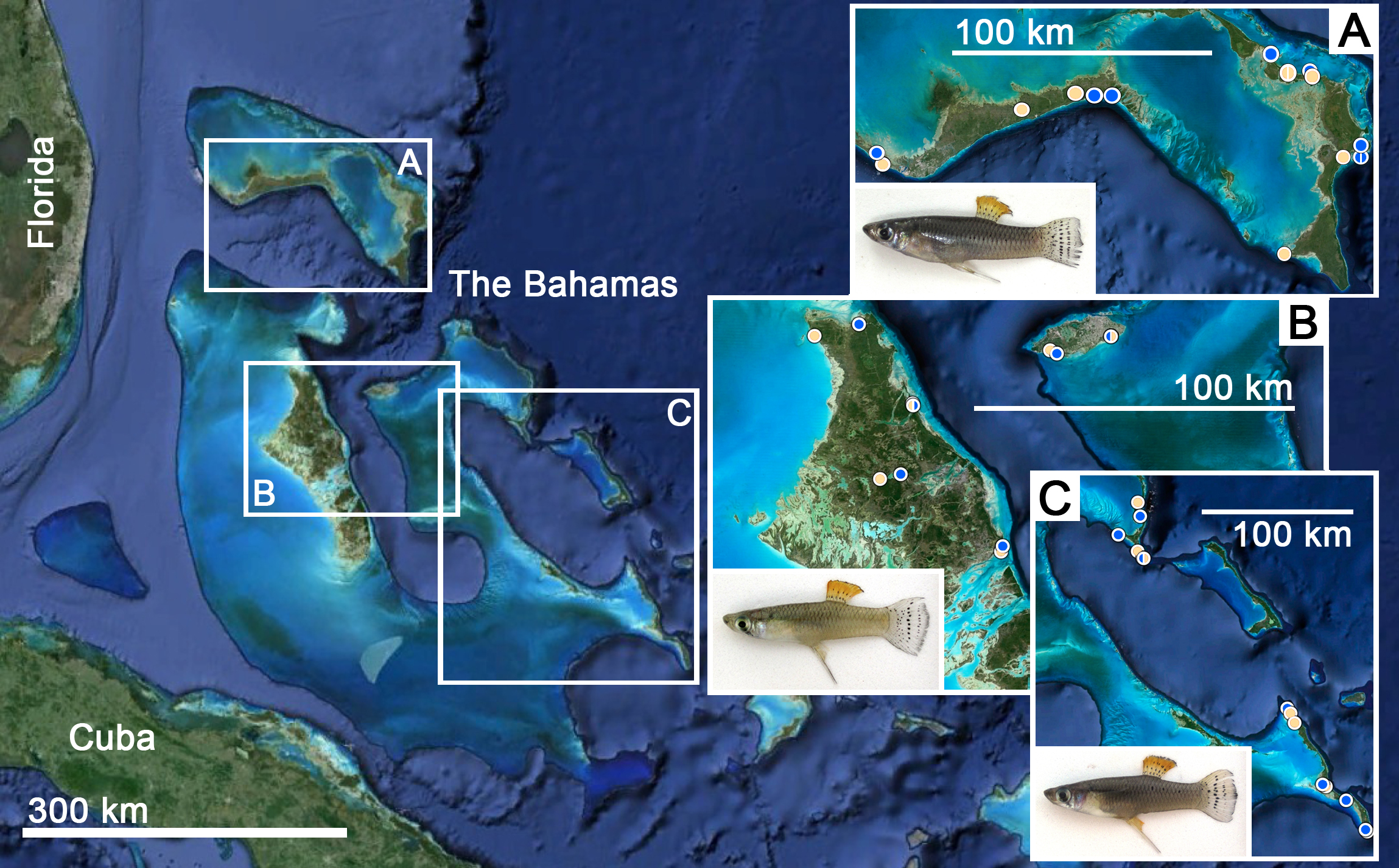 Fig. 2. Differences between unfragmented and fragmented populations on each island for the life-history traits exhibiting the strongest responses to human-induced fragmentation: lean weight for (A) males and (B) females; fat content for (C) males and (D) females; (E) gonadosomatic index for males and (F) reproductive allocation for females; (G) embryo fat content, and (H) fecundity. All values represent back-transformed least-squares means ± 1 SE (all values adjusted for mean body size).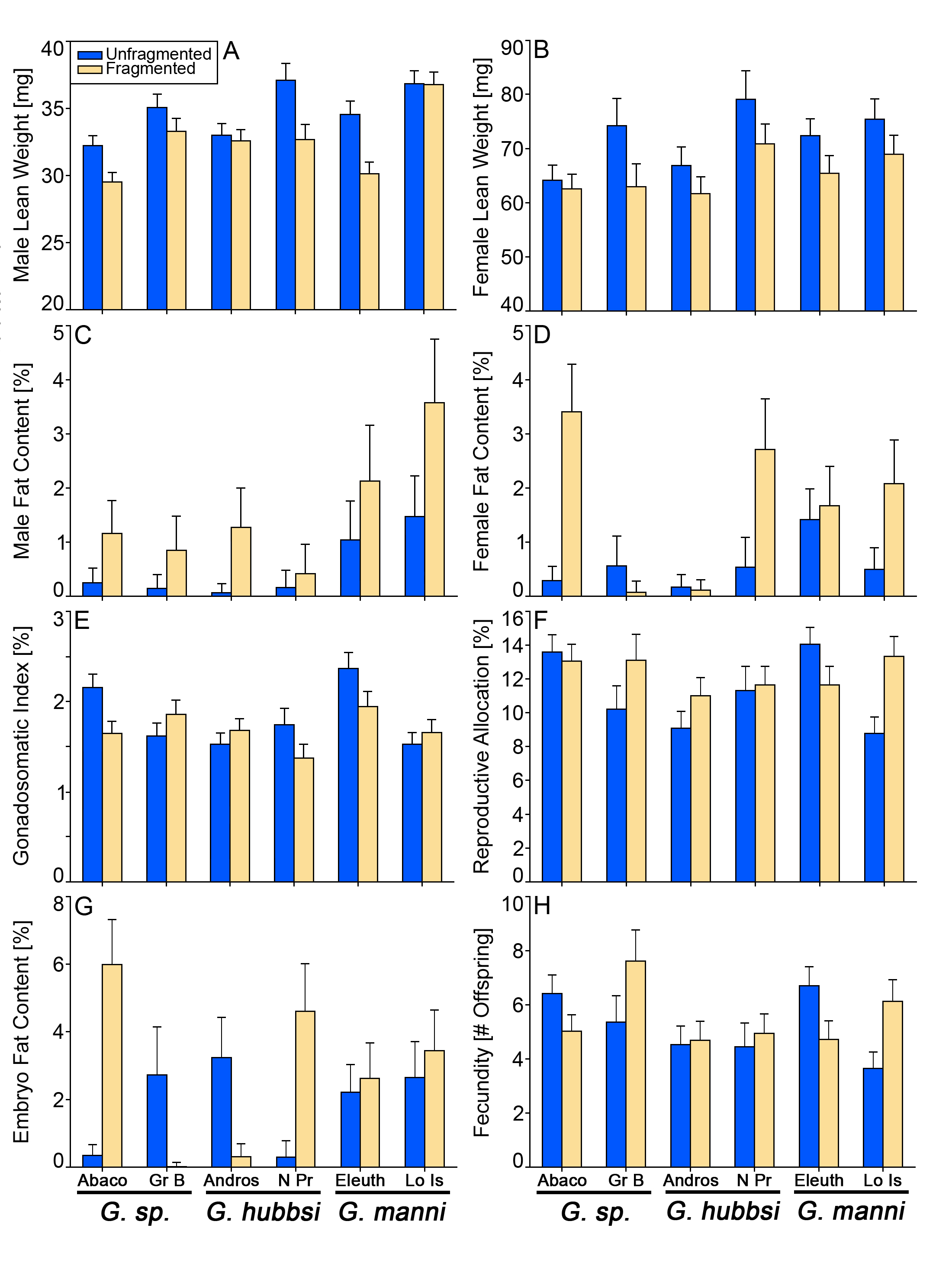 Fig. 3. Shared life-history responses to fragmentation within each sex visualized by the canonical axes derived from the fragmentation term of the sex-specific MANOVAs. Unfragmented sites in blue (dark grey), fragmented sites in beige (light grey). Congruent with our a priori predictions, males and females had higher fat content and reduced lean weight in fragmented compared to unfragmented sites.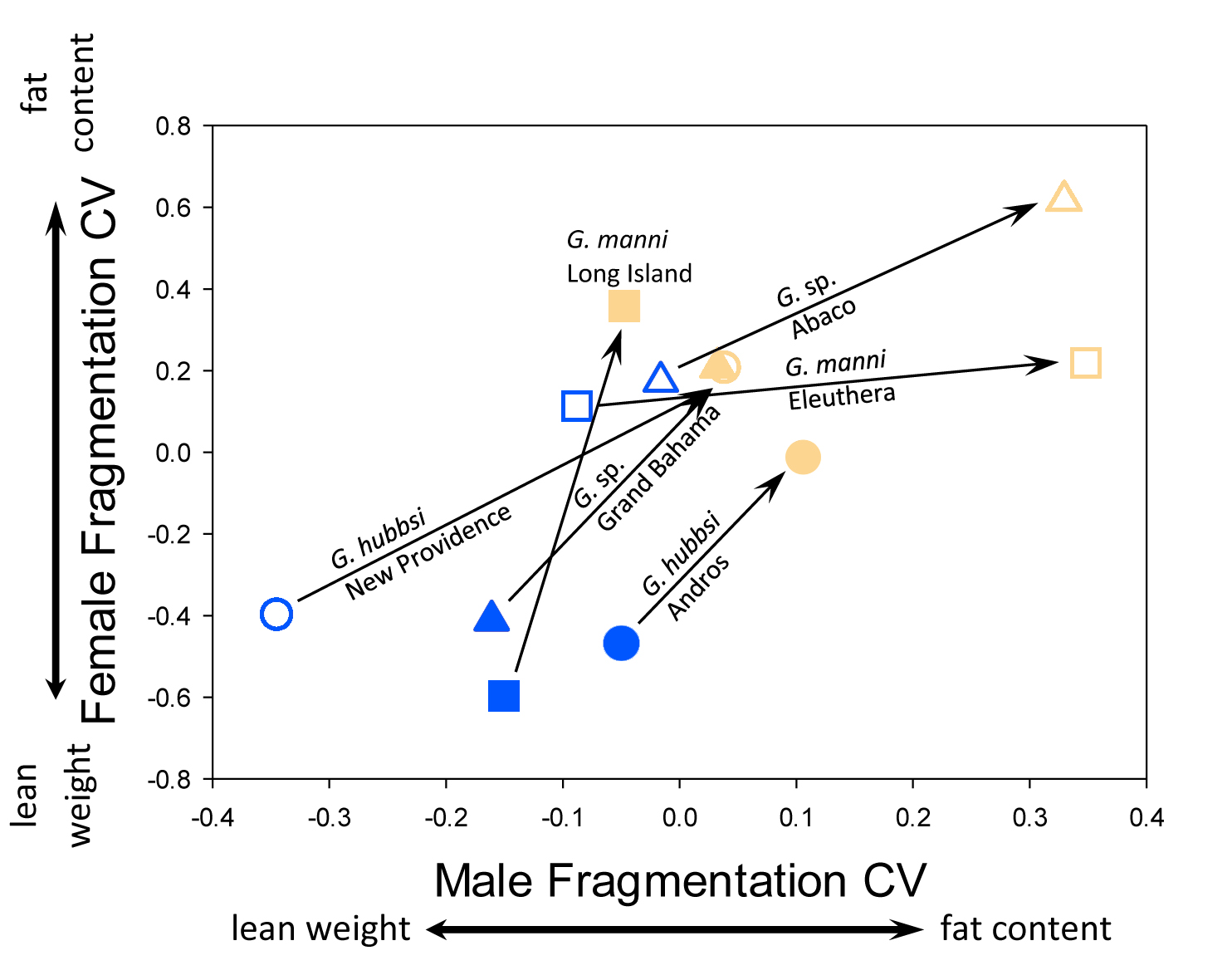 TraitPredictionSelective / Inducing AgentSupported by this study (Y) or not (N)Body SizeLarger*Predation, CompetitionPredation: N, Competition: YAdult Lean WeightSmaller*Predation, Competition Predation: Y, Competition: YAdult Body FatReducedCompetition Competition: NGreaterPredationPredation: YFemale Reproductive Investment (RA)Reduced*PredationPredation: NMale Reproductive Reduced*PredationPredation: NInvestment (GSI)Greater*Competition (Sperm Competition)Competition: NFecundityReduced*Predation, Competition Predation: N, Competition: NEmbryo Lean WeightLarger*Predation, Competition Predation: N, Competition: NEmbryo Fat ContentGreaterCompetitionCompetition: SuggestiveMalesMalesMalesMalesFemalesFemalesFemalesFemalesTest forFdfPPartial VarianceFdfPPartial VarianceShared Response to Fragmentation (Frag)5.154, 290.00290.424.104, 110.02840.60Species Histories (Species)4.528, 580.00030.381.228, 220.33120.31Island Histories (Island[Species])4.8912, 77.0<0.00010.391.9112, 29.40.07510.40Island-specific Responses to Fragmentation (Frag x Island[Species])1.2512, 77.00.26650.151.8812, 29.40.08030.39MalesMalesMalesFemalesFemalesFemalesTraitFrag CV1Species CV1Island CV1Frag CV1Island CV1F × I CV1Body Size-0.020.17*0.10*-0.08-0.05-0.13Relative Lean Weight0.21*0.13*0.27*0.22*0.070.11Relative Fat Content-0.12*0.15*0.04-0.21*0.38*0.40*Investment into Reproduction0.030.05-0.13*-0.230.240.08*Test forFdfPPartial VarianceShared Response to Fragmentation (Frag)0.263, 120.85360.06Species Histories (Species)1.496, 240.22250.27Island histories (Island[Species])2.149, 29.40.05860.34Island-specific Responses to Fragmentation (Frag x Island[Species])4.749, 29.40.00060.52TraitIsland CV1F × I CV1Relative Embryo Fat Content-0.06-0.42*Relative Fecundity0.190.26*Relative Embryo Lean Weight0.35*0.13Model TermGambusia DensityPiscivore Density# CompetitorsSalinitypHDissolved OxygenBody SizeF: 0.93**M: 0.34, F: 0.87*M: -0.53**, F: -0.51*F: -0.38Relative Lean WeightM: -0.22*F: 0.34*M: 0.60**F: -0.45*Relative Fat ContentM: -0.42**, F: -0.55**Investment into ReproductionM: -0.47**Relative Embryo Fat Content0.43Relative Fecundity-0.330.37Relative Embryo Lean Weight